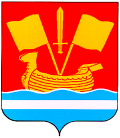 СОВЕТ ДЕПУТАТОВ КИРОВСКОГО МУНИЦИПАЛЬНОГО РАЙОНА ЛЕНИНГРАДСКОЙ ОБЛАСТИ ТРЕТЬЕГО СОЗЫВАР Е Ш Е Н И Еот 20 марта 2019 года № 23О ежегодном отчете главы Кировского муниципального районаЛенинградской областиВ соответствии с п.5.1. ст.36 Федерального закона от 06.10.2003 № 131-ФЗ «Об общих принципах организации местного самоуправления в Российской Федерации», заслушав ежегодный отчет главы Кировского муниципального района Ленинградской области, исполняющего полномочия председателя совета депутатов Кировского муниципального района Ленинградской области о результатах его деятельности и деятельности совета депутатов в 2018 году, р е ш и л и :Признать деятельность главы Кировского муниципального района Ленинградской области, исполняющего полномочия председателя совета депутатов Кировского муниципального района Ленинградской области, в 2018 году удовлетворительной. Опубликовать данное решение и отчет главы Кировского муниципального района Ленинградской области в газете «Ладога» и на официальном сайте администрации Кировского муниципального района Ленинградской области.Глава муниципального района					   Ю.С. Ибрагимов